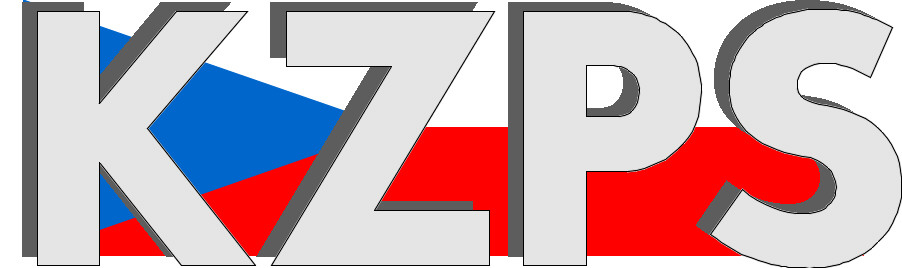 Konfederacezaměstnavatelských a podnikatelských svazů ČR Sekretariát:	    	 Václavské nám. 21	               tel.: 222 324 985                   	 110 00 Praha 1		               fax: 224 109 374  	            	            mail: kzps@kzps.cz S t a n o v i s k o Konfederace zaměstnavatelských a podnikatelských svazů ČRk „Návrhu nařízení vlády, kterým se mění nařízení vlády č. 463/2013 Sb., o seznamech návykových látek, ve znění pozdějších předpisů“V rámci mezirezortního připomínkového řízení jsme obdrželi uvedený návrh. K němu Konfederace zaměstnavatelských a podnikatelských svazů ČR (KZPS ČR) uplatňuje následující doporučující a zásadní připomínky:Obecná připomínkaObecně souhlasíme s kontrolou HHC jako OPL; pro eliminaci legislativně-technických pochybností navrhujeme stanovit limit pro HHC.Odůvodnění:Po prostudování materiálu vzniká legislativně-technická pochybnost: Jak v praxi dopadne kontrola HHC na zacházení s technickým konopím, resp. s extrakty z technického konopí (do 1 % THC), pokud pro HHC není určen žádný limit?Tzv. HHC produkty z konopí a HHC konopí jsou uměle nebo sekundárně HHC obohaceny, neboť přirozeně se v konopí HCC vyskytuje pouze v nízkých koncentracích. Při nestanovení limitu pro HHC existuje riziko, že v důsledku zařazení HHC na seznam OPL dojde k postavení CBD konopí a CBD produktů mimo zákon i při dodržení limitu 1 % THC.tato připomínka je zásadníKontaktní osoby:Mgr. Jakub Machytka			e-mail: jakub.machytka@uzs.cz	tel:	727 956 059Dr. Jan Zikeš				e-mail:	zikes@kzps.cz			tel:	222 324 985V Praze dne 29. března 2023 										        Jan W i e s n e r		                                                                            			             prezident